Английский язык 1 классЗадания на период 30.03-03.04Урок 1 Изучение буквы SsВспомнить изученные буквы. Глядя на алфавит прослушать, а затем спеть песенку (ссылка на песню ниже):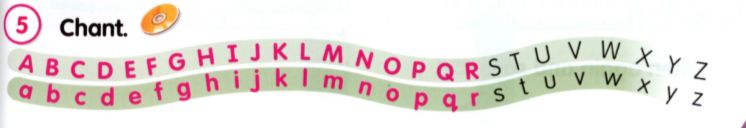 http://flyhigh.dinternal.com.ua/support/audio/fhu1/cd2/cd2_track_21.mp3Выполните интерактивное задание. Переворачивая по две карточки, составьте пару из большой и маленькой буквы.https://learningapps.org/display?v=p7iv0v9v520 Просмотреть видео о английской букве Ss. Постараться запомнить из видео как можно больше слов, которые начинаются на эту букву.https://www.youtube.com/watch?v=w1CegH59SBYЗавести отдельную тетрадь в клеточку (на 12 листов) и в ней выполнять письменные и творческие задания. Прописать по строчке буквы: S, s, Ss.Нарисовать и до конца строки прописать слова:Записать в тетрадь. Вместо пропусков вписать необходимые буквы, чтобы все буквы были записаны в алфавитном порядке.A __ C D E __ G __ __ J K  L __ N O __ __ R S.__ b c __ __ f __ h __ __ k __ m __ o p __ __ s.Урок 2 Изучение буквы TtВспомнить изученные буквы. Просмотреть, а затем cпеть песенку про английский алфавит.https://learnenglishkids.britishcouncil.org/songs/the-abc-fruity-bandПросмотреть видео о английской букве Tt. Постараться запомнить из видео как можно больше слов, которые начинаются на эту букву.https://www.youtube.com/watch?v=C4BMDHrmnIYПрописать по строчке буквы: T, t, Tt. Нарисовать и до конца строки прописать слова, которые встречались в видео.Записать в тетрадь. Вместо пропусков вписать соседей букв английского алфавита.__ c __		__ h __  	__ k __	__ m __	__i ____ q __		__ s __	__ f __	__ o __	__ j __Урок 3 Изучение буквы Uu Вспомнить изученные буквы. Просмотреть, а затем cпеть песенку про английский алфавит.https://www.youtube.com/watch?v=hq3yfQnllfQ&t=35sПросмотреть видео о английской букве Uu. Постараться запомнить из видео как можно больше слов, которые начинаются на эту букву.https://www.youtube.com/watch?v=fXpI_JrRODgПрописать по строчке буквы: U, u, Uu.Нарисовать в тетради свой зонтик. Подписать на английском Umbrella. Описать какого цвета ваш зонтик. Свой рассказ начинать со слов: It is an umbrella. (Это зонтик.) It is … . (Он (необходимо назвать его цвет). It is big / small. (Он большой/ маленький).Глядя на алфавит прослушать, а затем спеть песенку (ссылка на песню ниже):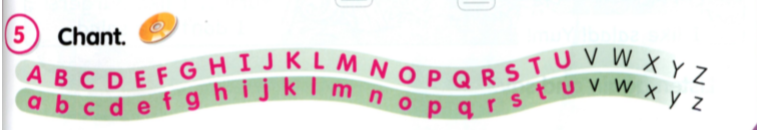 http://flyhigh.dinternal.com.ua/support/audio/fhu1/cd2/cd2_track_28.mp3Sun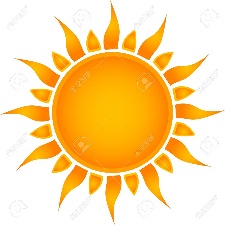 Star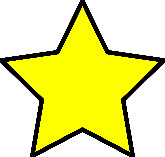 Sail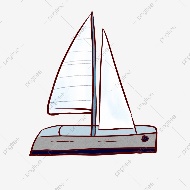 Storm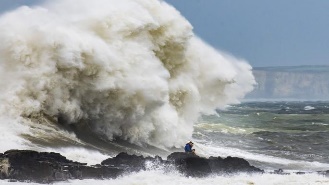 Sea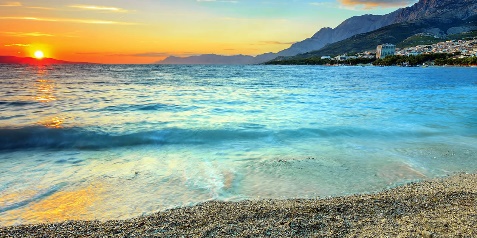 Tree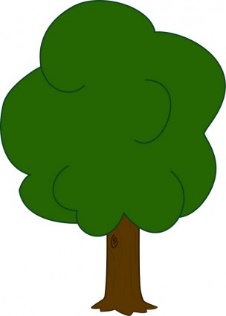 Tea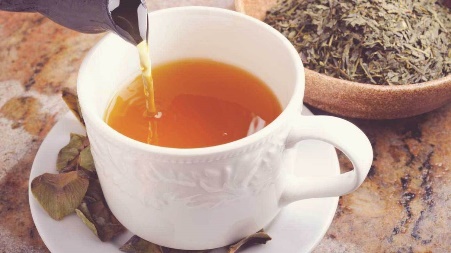 Telephone 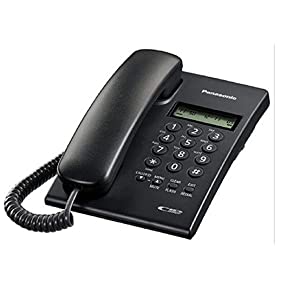 Table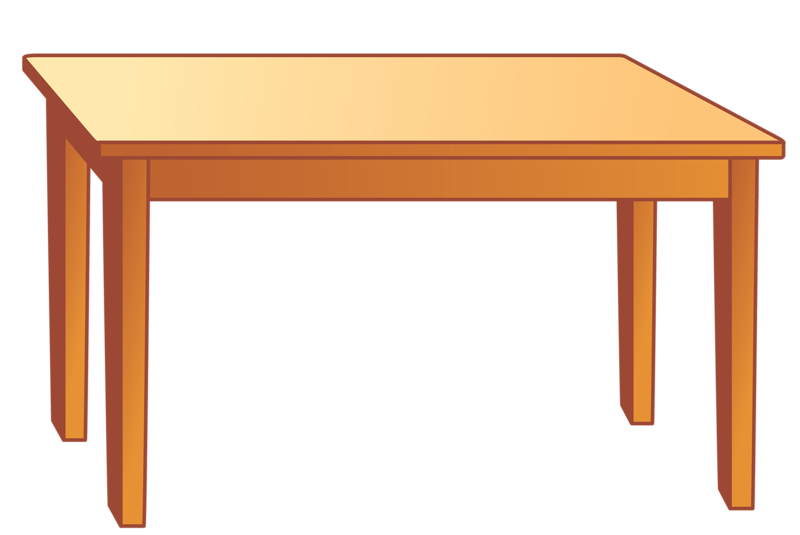 Tiger 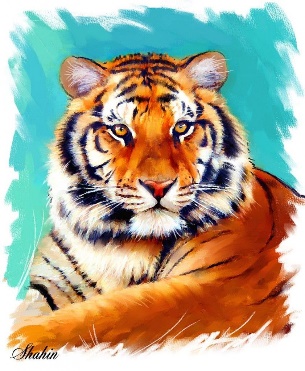 